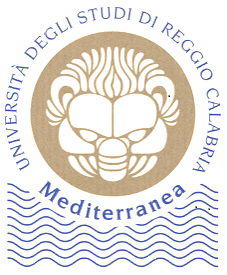 Università degli Studi Mediterranea di Reggio Calabria                                                                                                                                                                                                                                                                                                                                                                                                                                                             Dipartimento di Giurisprudenza Economia e Science Umane                                                                                                                                                                                                                                                                                                                                                                                                                                                              Corso di Laurea Magistrale in Scienze della Formazione Primaria                                                                                                                                                                                                                                                                                                                                                                                                                                                                                     Percorso formativo per assolvimento degli Obblighi Formativi Aggiuntivi (O.F.A.)a.a. 2021/2022Piattaforma: Microsoft TeamsO.F.A. Scienze della Formazione Primaria – a.a. 2021/2022Area saperi essenzialiData/orario incontriDocentiCODICE TEAMSCompetenza linguistica e ragionamento logicoProf. Antonio D’Elia27 giugno 2022 - 9:00 - 12:00gcwr0h0Competenza linguistica e ragionamento logicoProf. Antonio D’Elia27 giugno 2022 - 14:00 - 17:00gcwr0h0Cultura letteraria, storico-sociale e geograficaProf. Antonio D’Elia29 giugno 2022 - 9:00 - 12:0005ymfoeCultura letteraria, storico-sociale e geograficaProf. Andrea Filocamo23 giugno 2022 - 9:00 - 12:0005ymfoeCultura matematico-scientificaProf.ssa Vittoria Bonanzinga 30 giugno 2022 - 9:00 - 12:00bqi5sccCultura matematico-scientificaProf. Bruno Antonio Pansera22 giugno 2022 - 14:00-17:00bqi5scc